Temat : Lubię czytać - bibliotekaDrodzy Rodzice i Dzieci!W dniu  dzisiejszym  poznamy zasady prawidłowego  obchodzenia się z książką. Porozmawiamy o miejscu, jakim jest biblioteka. Wyjaśnimy dziecku  jaki jest cel chodzenia do biblioteki.  Rozwiniemy  umiejętności układania i opowiadania historyjki obrazkowej z zachowaniem chronologii zdarzeń.W czasie zabaw poruszamy się w rytm muzyki  i usprawnimy swoje ciało. 1.Na początek   rozbudzimy się i poruszamy  z rodzicami i rodzeństwem przy wesołej  piosence „Ręce do góry”. Wykonujcie dokładnie wszystkie  gesty  pokazane w piosence.     https://www.youtube.com/watch?v=EuCip5y14642. „Dbamy o książki” – rozmowa dot. poznania i przestrzegania zasad korzystania z książek .Rodzic  ogląda z dzieckiem  wybrane książeczki i rozmawia  na temat prawidłowego  obchodzenia się z książką. Zwraca uwagę, że z książkami należy obchodzić się delikatnie. Trzeba uważać, by ich nie poplamić i nie zaginać stron, ostrożnie odwracać strony, by ich nie porwać. Po obejrzeniu należy książkę odłożyć na miejsce. Gdy jakaś książka zostanie uszkodzona, należy ją naprawić. (Jeśli jest taka potrzeba dziecko pomaga  rodzicowi naprawić  domowe książki.)3. „Kłopoty w bibliotece” – słuchanie wiersza M. Przewoźniaka. Rodzic czyta  wiersz, pokazując w odpowiednich  miejscach obrazki biblioteki oraz postaci z bajek.Kłopoty w bibliotece   Marcin PrzewoźniakKsiążkom w pewnej bibliotece     ( ilustracja przedstawiająca bibliotekę)nudziło się tak dalece,że ni z tego, ni z owegozaczęły grać w chowanego.„Calineczka” się schowała               (ilustracja z Calineczką )za ogromny atlas ryb.Szuka krasnal Hałabała,                   ( obrazek krasnala Hałabały)gdzie się przed nim Plastuś skrył?      ( obrazek Plastusia)Tak się wszystkie wymieszały,że ta pani w bluzce w prążkichodzi tutaj już dzień cały,nie znajdując żadnej książki.Rozmowa na temat wysłuchanego utworu.  Rodzic pyta dziecko, jak nazywały się postacie z bajek, które wystąpiły w wierszu. Następnie  wyjaśnia dziecku różnicę między biblioteką a księgarnią. Tłumaczy, dlaczego w bibliotece ważny jest porządek. 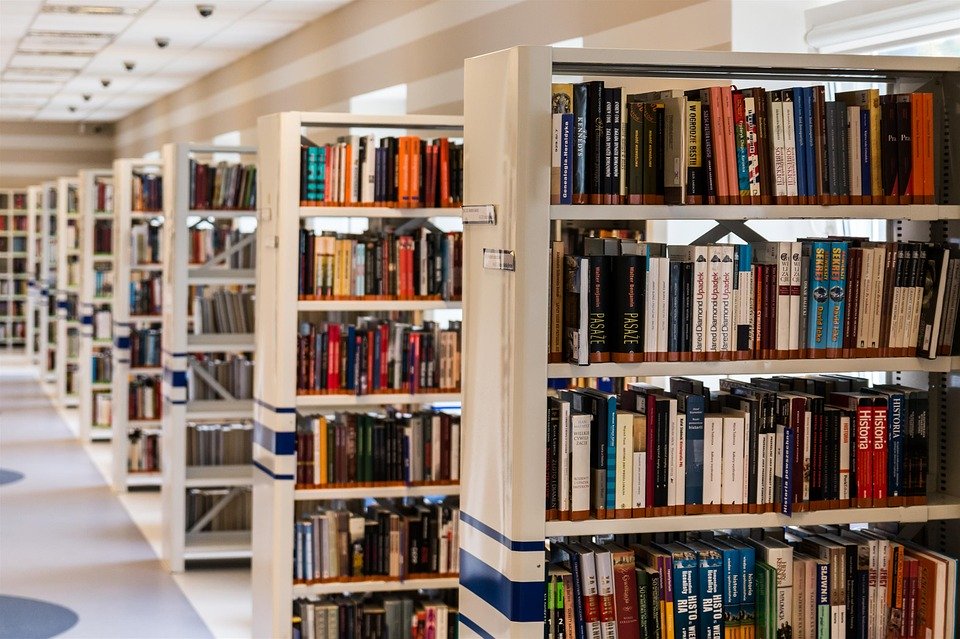 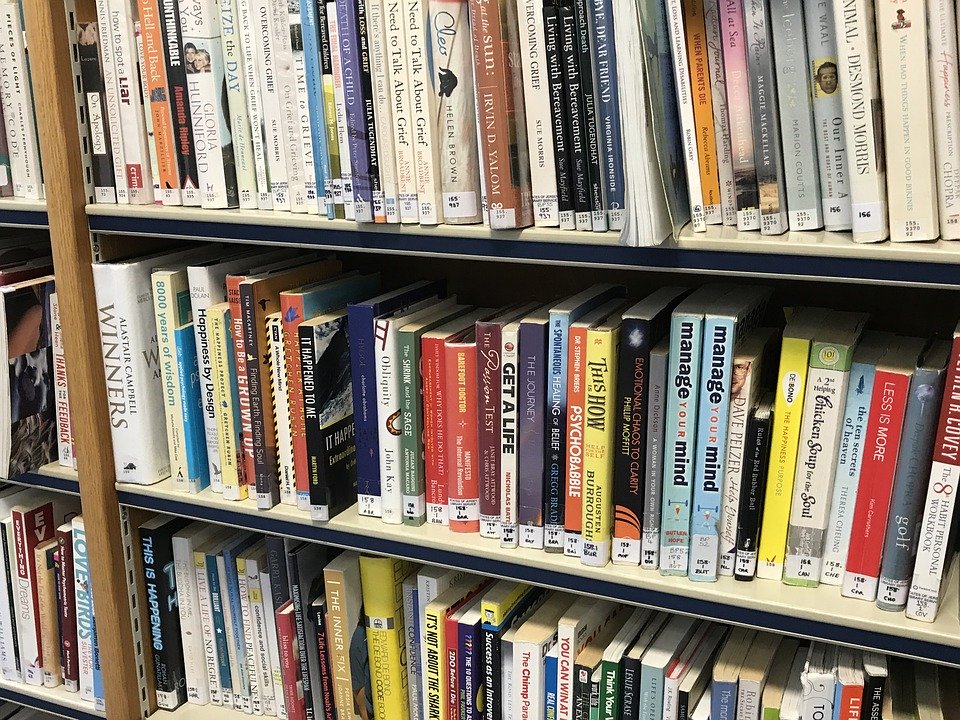 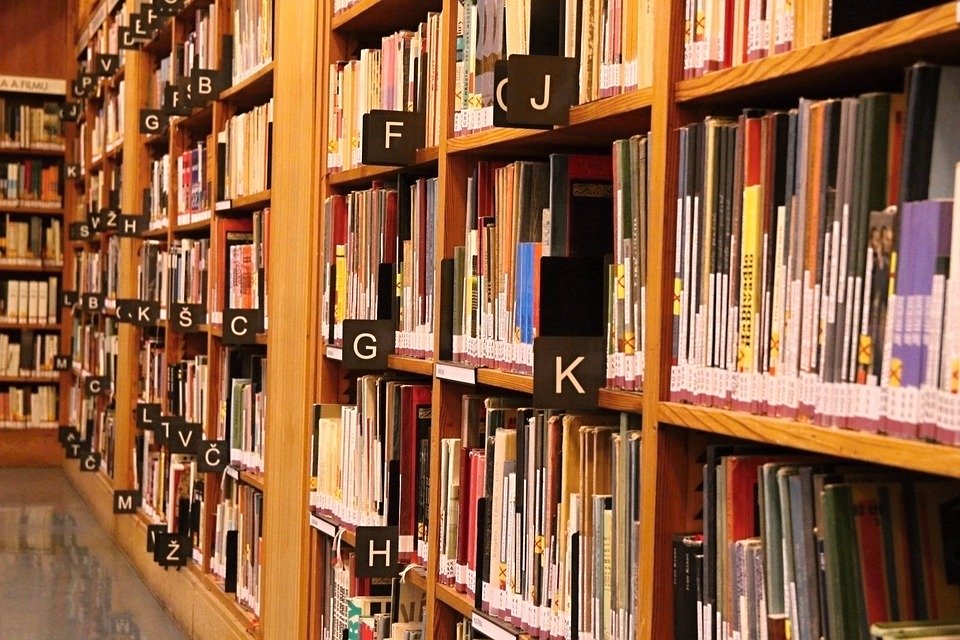 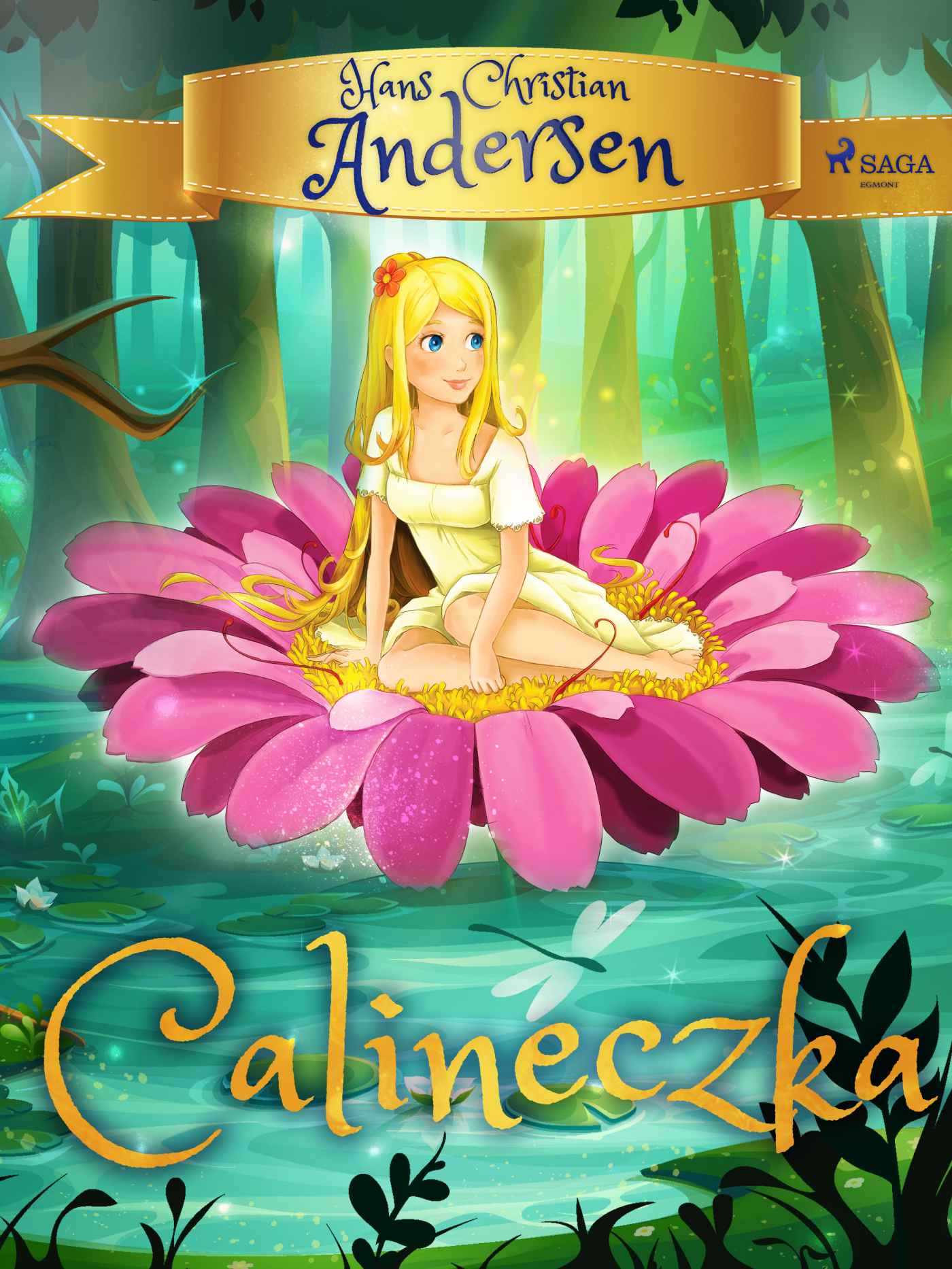 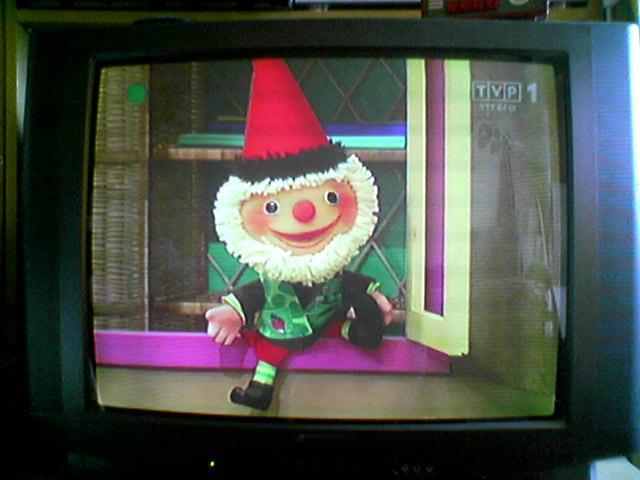 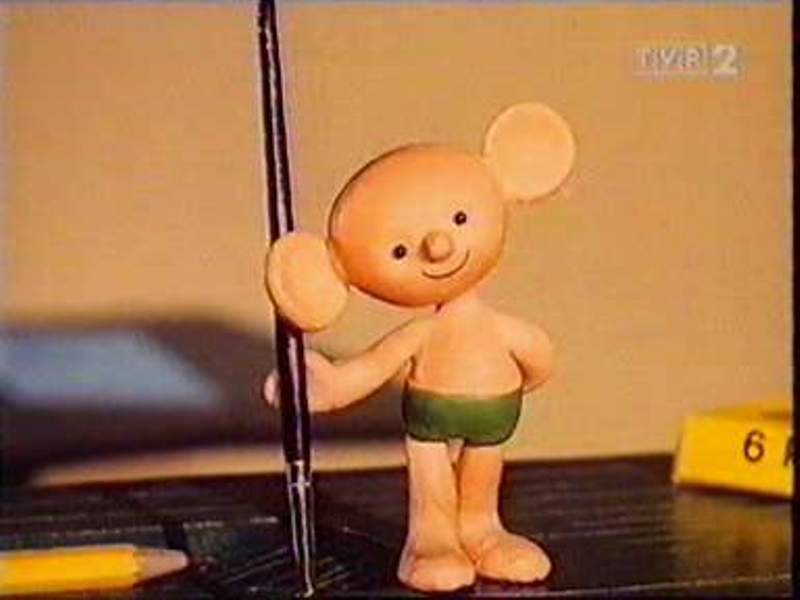 4.”Do mety z książką”-  czas na zabawę ruchową . Dziecko otrzymuje książkę, którą kładzie na głowę i stara się  dotrzeć do mety. Później próbuje wykonać kolejne polecenia: obróć się, kucnij, klaśnij w dłonie.5. „W bibliotece” –  historyjka obrazkowa (praca z wykorzystaniem Wyprawki nr 35.) Dziecko wycina obrazki, układa je we właściwej kolejności i nakleja na kartkę.  Następnie opowiada  historię zgodnie z chronologią zdarzeń. 6. „Książki” –   zabawa ruchowa. Dziecko  kładzie się na dywanie, leży na boku z podkurczonymi nogami.  Na hasło: Książka się otwiera przechodzi do leżenia na wznak, wyciąga na boki wyprostowane ręce i nogi. Na hasło: Książka się zamyka powraca do pozycji wyjściowej. Na hasło: Książka stoi na półce przechodzi  do stania na baczność.7. „Bajkowe postacie”-  rodzic czyta dziecku zagadki. Zadaniem dziecka jest odgadnięcie , o jakiej postaci z bajki jest mowa.  Za  każdą dobrą odpowiedź dziecko  otrzymuje pochwałę. Zagadki:Kto zgubił pantofelek o północy ?   (Kopciuszek). Jak miał na imię mały chłopiec, przyjaciel Kubusia Puchatka? (Krzyś).Kogo złapała Baba Jaga? (Jasia i Małgosię).Różowy przyjaciel Kubusia Puchatka  to …? (Prosiaczek). Do kogo szedł Czerwony Kapturek?  ( do babci)Jak miał na imię chłopiec, któremu wydłużał się nos, gdy kłamał? (Pinokio).8.Dziś  zachęcamy do  przeczytania dziecku baśni J.Ch. Andersena „ Calineczka”  oraz do rozmowy z dzieckiem  na temat  treści utworu.  Można skorzystać również z poniższego linku ( audiobook)https://www.youtube.com/watch?v=0qXinoRG_XM